RESUME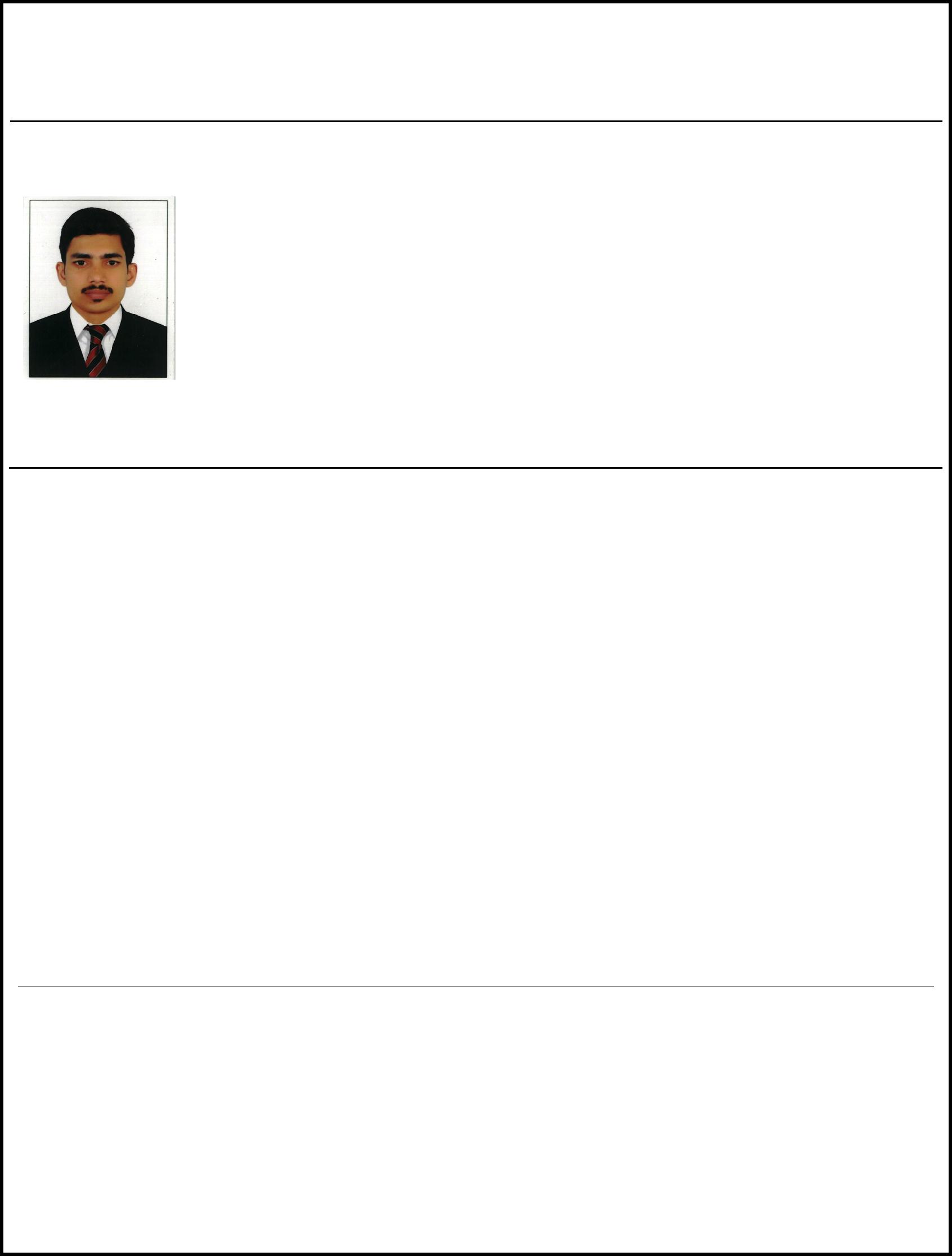 Position Applied For: DRIVERJERIN 8TH OCT 1992,INDIAEmail: jerin.382168@2freemail.com OBJECTIVEReliable and safety- oriented Driver with 9 years’ hands-on experience in light and heavy vehicle driving. Committed to ensuring the safety of passengers, merchandise and vehicle. Excellent problem-solver who responds quickly in emergency situations. Proven ability to read maps and use GPS systems. Great hand-eye coordination.SKILLSExcellent Handwriting in English.Proficient in Microsoft Word, Excel, Power point.Technician in Computer Software.Familiar with routes, locations and addresses in and around city.Able to perform minor repairs on different kinds of vehicles.Demonstrated ability to keep the vehicle clean all times.EXPERIENCE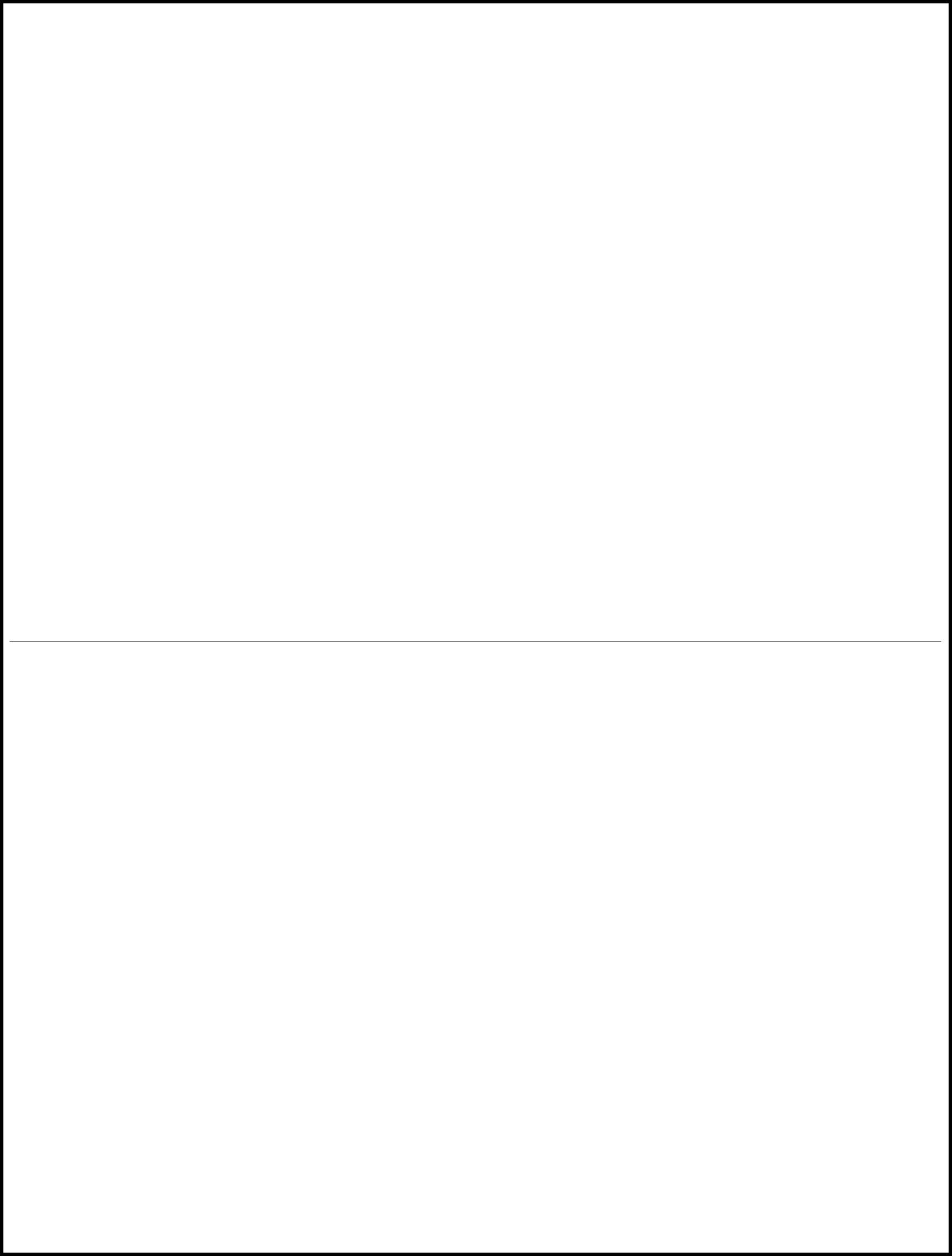 Home DriverRijas Aces L.L.C, DubaiTaxi DriverDubai Taxi Driver under RTA with Valid UAELicenseDec 2017 - Mar 2018Aug 2016 - Dec2017Tourist DriverCelebrate Tours and Travels.Feb 2010 - Sep 2013Govt. DriverIncome Tax Department.Jan 2013 - Jun2016Keep the cab clean and maintain hygiene, both internally and externally.Take care of the safety of passengers and the vehicle as well.Repair the vehicle whenever any minor problem arises.Behave properly and in a well manner with all passengers.Provide information about local areas to the passengers.LANGUAGESEnglish.Hindi.Tamil.MalayalamEDUCATIONDiploma in Automobile EngineeringMarch 2010Anna University, Tamilnadu.High SchoolVishwa Vidya Matt, KeralaApril 2009